ҠАРАР                                                                          ПОСТАНОВЛЕНИЕ18 февраль 2022 й.                             № 7                               18 февраля 2022 г.О внесении изменений в постановление «Об утверждении порядка осуществления администрацией сельского поселения Уршакский  сельсовет муниципальногорайона Аургазинский район Республики Башкортостанбюджетных полномочий  главных администраторов доходовбюджетов бюджетной системы Российской Федерации»	В целях реализации положений статьи 160.1 Бюджетного кодекса Российской Федерации,  п о с т а н о в л я ю:          1. Внести в  постановление № 37 от  13  декабря 2018 года  «Об утверждении порядка осуществления администрацией сельского поселения Уршакский сельсовет муниципального  района Аургазинский район Республики Башкортостан   бюджетных полномочий главных администраторов доходов бюджетов бюджетной системы Российской Федерации» следующие изменения:в приложении №1 по виду дохода 000 20249999 10 0000 150 « Прочие межбюджетные трансферты, передаваемые бюджетам сельских поселений» установить следующую структуру кода подвида доходов:2. Настоящее постановление вступает в силу с 1 января 2022 года.3. Настоящее постановление обнародовать в здании Администрации сельского поселения Уршакский сельсовет муниципального района Аургазинский район Республики Башкортостан и разместить на официальном сайте http://www.ursaksky.ru.  4. Контроль за исполнением настоящего постановления оставляю за собой.Глава сельского поселения                                                                              Р.И. АбдрахмановБашҡортоҫтан РеҫпубликаhыАуырғазы районы муниципаль районының Өршәҡ ауыл Советыауыл биләмәhе Хакимиәте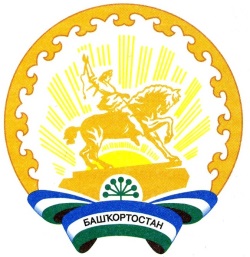 Республика БашкортостанАдминистрация сельского поселения Уршакский сельсовет муниципального района Аургазинский район5767150на обеспечение комплексного развития сельских территорий на реализацию мероприятий по благоустройству сельских территорий